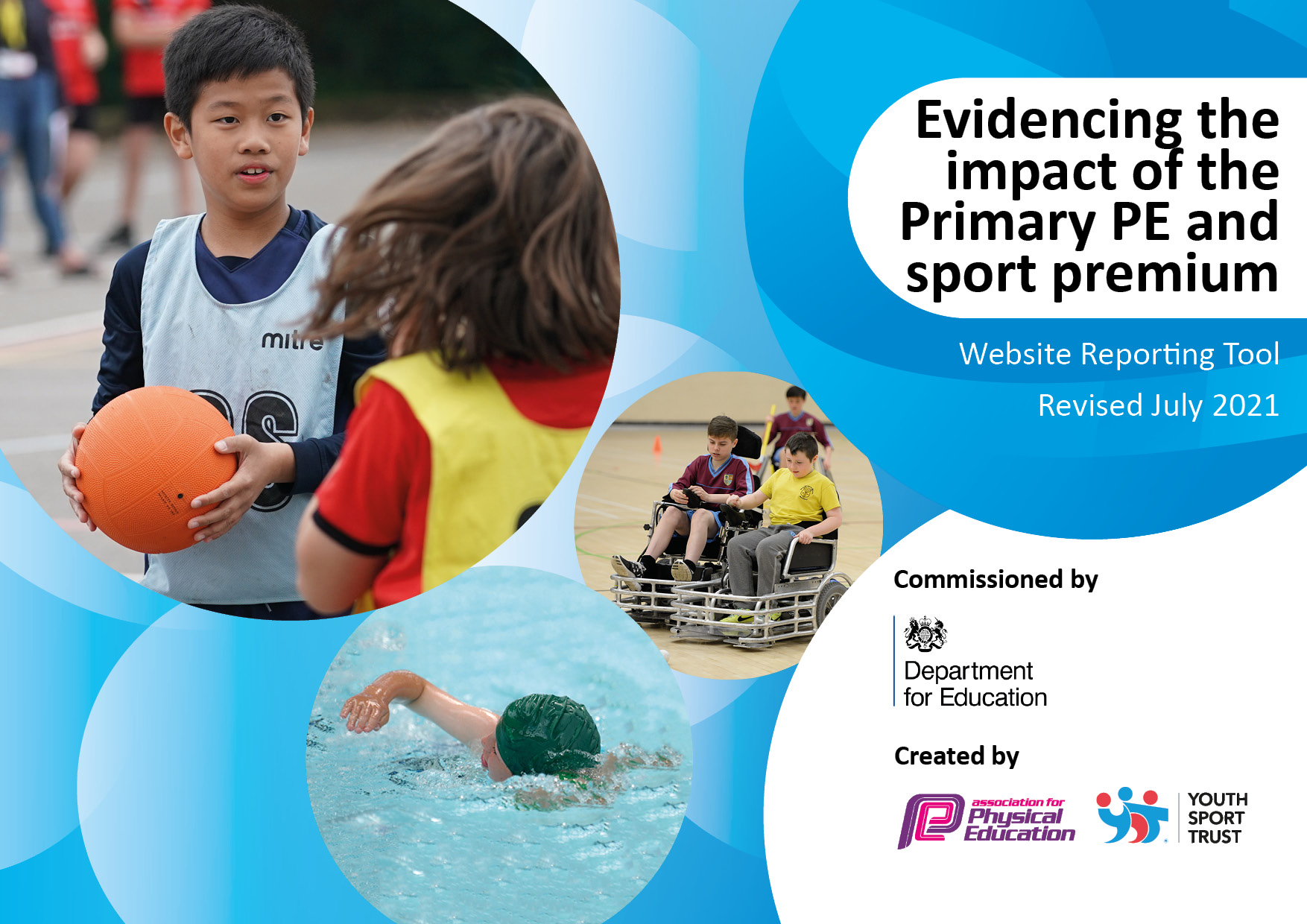 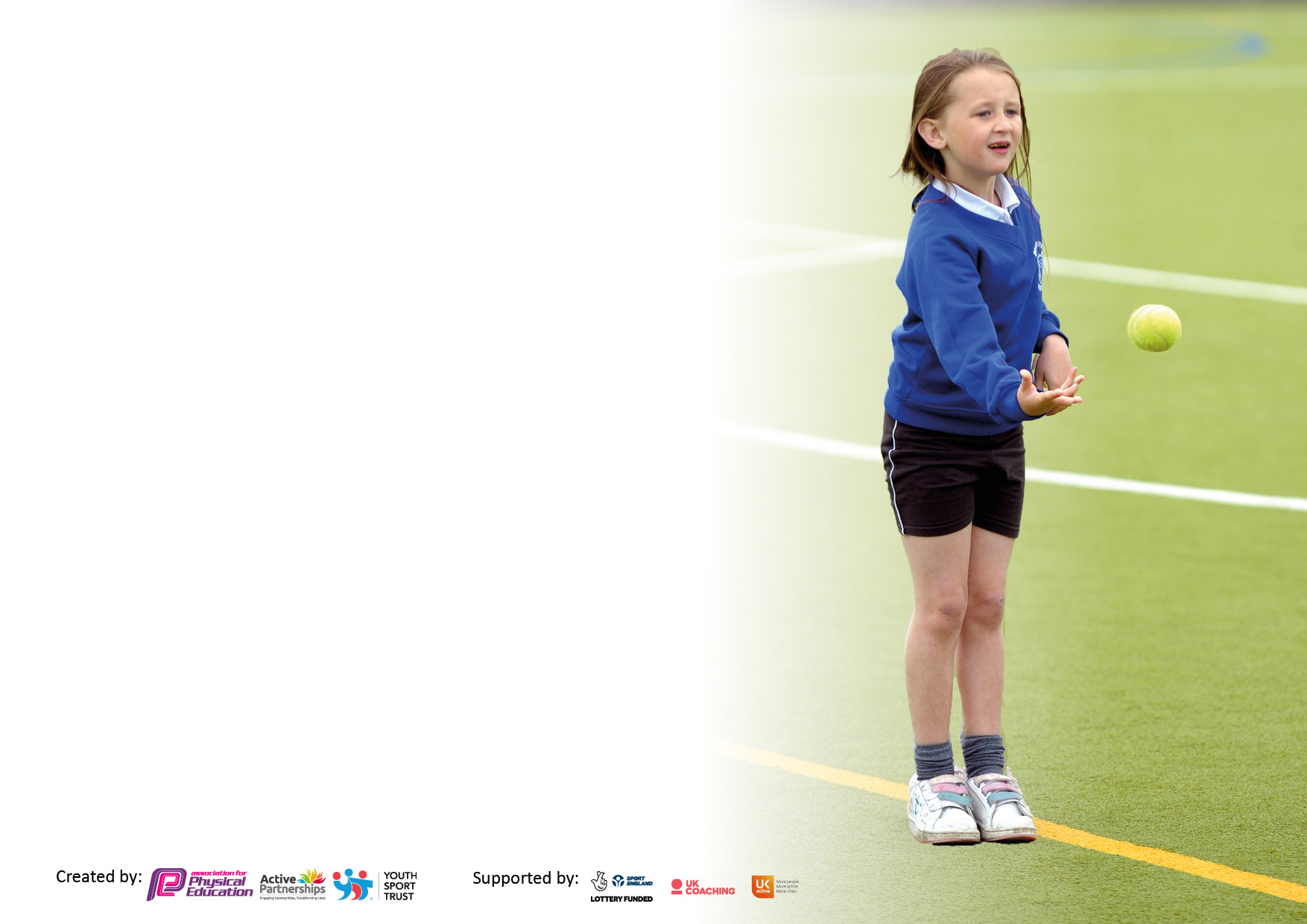 It is important that your grant is used effectively and based on school need. The Education Inspection Framework makes clear there will be a focus on ‘whether leaders and those responsible for governors all understand their respective roles and perform these in a way that enhances the effectiveness of the school’.Under the Quality of Education Ofsted inspectors consider:Intent - Curriculum design, coverage and appropriatenessImplementation - Curriculum delivery, Teaching (pedagogy) and AssessmentImpact - Attainment and progressTo assist schools with common transferable language this template has been developed to utilise the same three headings which should make your plans easily transferable between working documents.Schools     must     use     the      funding      to      make      additional      and      sustainable      improvements to    the    quality    of    Physical    Education,    School     Sport     and     Physical     Activity     (PESSPA) they offer. This means that you should use the Primary PE and sport premium to:Develop or add to the PESSPA activities that your school already offerBuild capacity and capability within the school to ensure that improvements made now will benefit pupils joining the school in future yearsThe Primary PE and sport premium should not be used to fund capital spend projects; the school’s budget should fund these.Pleasevisitgov.ukfortherevisedDfEguidanceincludingthe5keyindicatorsacrosswhichschoolsshoulddemonstrate animprovement.Thisdocumentwillhelpyoutoreviewyourprovisionandtoreportyourspend.DfEencouragesschools to use this template as an effective way of meeting the reporting requirements of the Primary PE and sport premium.We recommend you start by reflecting on the impact of current provision and reviewing the previous spend.Schools are required to publish details of how they spend this funding, including any under-spend from 2019/2020, as well as on the impact it has on pupils’ PE and sport participation and attainment. All funding must be spent by 31st July 2022.We recommend regularly updating the table and publishing it on your website throughout the year. This evidences your ongoing self-evaluation of how you are using the funding to secure maximum, sustainable impact. Final copy must be posted on your website by the end of the academic year and no later than the 31st July 2021. To see an example of how to complete the table please click HERE.Created by:	Supported by: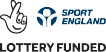 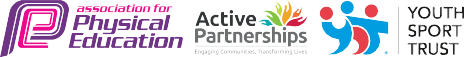 Total amount carried over from 2019/20£0Total amount allocated for 2020/21£14983How much (if any) do you intend to carry over from this total fund into 2021/22?£2824Total amount allocated for 2021/22£16830Total amount of funding for 2021/22. To be spent and reported on by 31st July 2022.£19654Meeting national curriculum requirements for swimming and water safety.N.B. Complete this section to your best ability. For example you might have practised safe self-rescue techniques on dry land which you can then transfer to the pool when school swimming restarts.Due to exceptional circumstances priority should be given to ensuring that pupils can perform safe self rescue even if they do not fully meet the first two requirements of the NC programme of study33%What percentage of your current Year 6 cohort swim competently, confidently and proficiently over a distance of at least 25 metres?N.B. Even though your pupils may swim in another year please report on their attainment on leaving primary school at the end of the summer term 2021.Please see note above42%  What percentage of your current Year 6 cohort use a range of strokes effectively [for example, front crawl, backstroke and breaststroke]?Please see note above42%What percentage of your current Year 6 cohort perform safe self-rescue in different water-based situations?33%Schools can choose to use the Primary PE and sport premium to provide additional provision for swimming but this must be for activity over and above the national curriculum requirements. Have you used it in this way?Yes Academic Year: 2020/21Total fund allocated:Date Updated:Date Updated:Key indicator 1: The engagement of all pupils in regular physical activity – Chief Medical Officers guidelines recommend that primary school pupils undertake at least 30 minutes of physical activity a day in schoolKey indicator 1: The engagement of all pupils in regular physical activity – Chief Medical Officers guidelines recommend that primary school pupils undertake at least 30 minutes of physical activity a day in schoolKey indicator 1: The engagement of all pupils in regular physical activity – Chief Medical Officers guidelines recommend that primary school pupils undertake at least 30 minutes of physical activity a day in schoolKey indicator 1: The engagement of all pupils in regular physical activity – Chief Medical Officers guidelines recommend that primary school pupils undertake at least 30 minutes of physical activity a day in schoolPercentage of total allocation:Key indicator 1: The engagement of all pupils in regular physical activity – Chief Medical Officers guidelines recommend that primary school pupils undertake at least 30 minutes of physical activity a day in schoolKey indicator 1: The engagement of all pupils in regular physical activity – Chief Medical Officers guidelines recommend that primary school pupils undertake at least 30 minutes of physical activity a day in schoolKey indicator 1: The engagement of all pupils in regular physical activity – Chief Medical Officers guidelines recommend that primary school pupils undertake at least 30 minutes of physical activity a day in schoolKey indicator 1: The engagement of all pupils in regular physical activity – Chief Medical Officers guidelines recommend that primary school pupils undertake at least 30 minutes of physical activity a day in school13%IntentImplementationImplementationImpactYour school focus should be clear what you want the pupils to know and be able to do and aboutwhat they need to learn and toconsolidate through practice:Make sure your actions to achieve are linked to your intentions:Funding allocated:Evidence of impact: what do pupils now know and what can they now do? What has changed?Sustainability and suggested next steps:Pupils will develop their skills in specific sports through accessible lunchtime, breakfast and after school clubs.Increase enjoyment of physical activity and access to physical activity during break times.Trips: Tyne willows walksNUFC Multi Sport Breakfast club – open to all KS2 After school club – Girls footballMulti sports Training of playground leadersNew Playground Equipment Playground markingsCurriculum walks for all KS around local area£2,656.74A range of pupils across the KS accessed the club and have increased fitness levels and skill mastery within different sports such as football, basketball and other invasion games. Pupils are more confident in attending clubs and increased team skills.Designated playground leaders whose roles are to get the new playground equipment out and run activities with supervision from lunchtime staff.Pupils are aware of the beautiful local walks available to them and their family. Families have reported going on these walks at weekends.Continue next year, alternating clubs with KS1 and 2 children.Ensure equipment is safe and purchase new when required. Provide stronger storage boxes to keep equipment.Key indicator 2: The profile of PESSPA being raised across the school as a tool for whole school improvementKey indicator 2: The profile of PESSPA being raised across the school as a tool for whole school improvementKey indicator 2: The profile of PESSPA being raised across the school as a tool for whole school improvementKey indicator 2: The profile of PESSPA being raised across the school as a tool for whole school improvementPercentage of total allocation:Key indicator 2: The profile of PESSPA being raised across the school as a tool for whole school improvementKey indicator 2: The profile of PESSPA being raised across the school as a tool for whole school improvementKey indicator 2: The profile of PESSPA being raised across the school as a tool for whole school improvementKey indicator 2: The profile of PESSPA being raised across the school as a tool for whole school improvement11%IntentImplementationImplementationImpactYour school focus should be clear what you want the pupils to know and be able to do and aboutwhat they need to learn and toconsolidate through practice:Make sure your actions to achieve are linked to your intentions:Funding allocated:Evidence of impact: what do pupils now know and what can they now do? What has changed?Sustainability and suggested next steps:Children take part in ‘Mile a day’Develop a sports Noticeboard Sporting accomplishments raised in assemblyTeachers are trained in mile a day and regularly use it in lesson time as a ‘brain break’safety of playground checked regularlySports noticeboard up and around school to celebrate sporting achievements and involvement.Deputy headteachers regularly mention any sporting accomplishments to help raise the profile, produce role models and increase self-esteem of pupils.£2,195Pupils enjoy the mile a day. Fitness, behaviour and readiness for learning have all improved.Sports noticeboard up and has a high profile in school, children are pleased to share their accomplishmentsChildren are proud to share and grow in confidence talking about their accomplishments.Continue next yearContinue next yearContinue next year – develop to share on our social media as well. Key indicator 3: Increased confidence, knowledge and skills of all staff in teaching PE and sportKey indicator 3: Increased confidence, knowledge and skills of all staff in teaching PE and sportKey indicator 3: Increased confidence, knowledge and skills of all staff in teaching PE and sportKey indicator 3: Increased confidence, knowledge and skills of all staff in teaching PE and sportPercentage of total allocation:Key indicator 3: Increased confidence, knowledge and skills of all staff in teaching PE and sportKey indicator 3: Increased confidence, knowledge and skills of all staff in teaching PE and sportKey indicator 3: Increased confidence, knowledge and skills of all staff in teaching PE and sportKey indicator 3: Increased confidence, knowledge and skills of all staff in teaching PE and sport41%IntentImplementationImplementationImpactYour school focus should be clearwhat you want the pupils to knowand be able to do and aboutwhat they need to learn and toconsolidate through practice:Make sure your actions toachieve are linked to yourintentions:Fundingallocated:Evidence of impact: what dopupils now know and whatcan they now do? What haschanged?Sustainability and suggestednext steps:Staff’s physical education subject knowledge for their year group is improved through shadowing and modelling of qualified NUFC coaches.PE Lead to become more confident in how a range of activities can make children feel empowered to take part in PE.NUFC in schoolTime given to staff to shadowResources shared between coaches and staffPE Lead to oversee events at Action Ants.£8,033.56Staff are becoming more confident in their subject knowledge of physical education PE Lead has grown confident in how a range of activities can enable all children to be engaged and succeed.Continue NUFC coaching next yearObtain some resources to pre-teach skills needed and provide clubs at school Key indicator 4: Broader experience of a range of sports and activities offered to all pupilsKey indicator 4: Broader experience of a range of sports and activities offered to all pupilsKey indicator 4: Broader experience of a range of sports and activities offered to all pupilsKey indicator 4: Broader experience of a range of sports and activities offered to all pupilsPercentage of total allocation:Key indicator 4: Broader experience of a range of sports and activities offered to all pupilsKey indicator 4: Broader experience of a range of sports and activities offered to all pupilsKey indicator 4: Broader experience of a range of sports and activities offered to all pupilsKey indicator 4: Broader experience of a range of sports and activities offered to all pupils10%IntentImplementationImplementationImpactYour school focus should be clearwhat you want the pupils to knowand be able to do and aboutwhat they need to learn and toconsolidate through practice:Make sure your actions toachieve are linked to yourintentions:Fundingallocated:Evidence of impact: what dopupils now know and whatcan they now do? What haschanged?Sustainability and suggestednext steps:Additional achievements:Pupils will have the opportunity to travel to engage in new and interesting activities.For pupils to access OAA above and beyond what they would access in PE lessons.Pupils travel to Culgaith and surrounding area to work with Action Ants and neighbouring schools to try new and excting activities. Pupils travel to Weardale Adventure Centre and Robin Wood tp take part in exciting OAA activites£2,065Pupils have really engaged and enjoyed the session with all pupils having attended at least two sessions. Pupils have tried fencing, archery, cross country running, slacklining, obstacle courses and more!Pupils really enjoyed these sessions and they got the opportunity to try rock climbing, canoeing, gorge walking and moreContinue to engage with these sessions and take the pupils. Double our membership of this so more pupils can go more often.Continue to go on these trips next academic year. Subsidise overnight residentials for students to increase engagement.Key indicator 5: Increased participation in competitive sportKey indicator 5: Increased participation in competitive sportKey indicator 5: Increased participation in competitive sportKey indicator 5: Increased participation in competitive sportPercentage of total allocation:Key indicator 5: Increased participation in competitive sportKey indicator 5: Increased participation in competitive sportKey indicator 5: Increased participation in competitive sportKey indicator 5: Increased participation in competitive sport20%IntentImplementationImplementationImpactYour school focus should be clearwhat you want the pupils to knowand be able to do and aboutwhat they need to learn and toconsolidate through practice:Make sure your actions toachieve are linked to yourintentions:Fundingallocated:Evidence of impact: what dopupils now know and whatcan they now do? What haschanged?Sustainability and suggestednext steps:Fixtures against others schoolsPurchase of sports kit to be worn at competitive events We will join with the Action Ants Inter school partnership. We will take part in competitive fixtures against other schoolsPurchase T Shirts from Sam Scotts with school logoTravel to Culgaith each half term to take part in the competitive events against other schoolsFixtures for football, rounders and other sports against other schools.£3,767.60Pupils wear the T Shirts to each sporting events so that all students are recognisable and feel part of the team.Pupils are used to travelling to Culgaith for fixtures. Pupils are able to engage in the competitive element of this. Pupils have taken part in football, rounders and tennis against Schools from the Eden Valley. The pupils are taken on the mini bus in order to do this.To order the pupils specific sports kits for different events. Overalls for EYFS at Action Ants.Continue to travel to action ants events and to engage with the new activities.Continue to arrange and take pupils on trips to fixtures. Try and use school mini bus to do this to help keep the cost down.Other Indicator identified by school:Other Indicator identified by school:Other Indicator identified by school:Other Indicator identified by school:Percentage of total allocation:Other Indicator identified by school:Other Indicator identified by school:Other Indicator identified by school:Other Indicator identified by school:5%IntentImplementationImplementationImpactYour school focus should be clearwhat you want the pupils to knowand be able to do and aboutwhat they need to learn and toconsolidate through practice:Make sure your actions toachieve are linked to yourintentions:Fundingallocated:Evidence of impact: what dopupils now know and whatcan they now do? What haschanged?Sustainability and suggestednext steps:For pupils to be able to receive high quality swimming tuition.Living in an isolated area means travelling to swimming expensive and inaccessible to children from low income families. We will provide free transport to the swimming pool for all.£1,050All children have enjoyed swimming lessons and have made progress from a mainly low start point.To enable all children (including Reception) to become water confident and have quality swimming lessons. Find a new swimming providerSigned off bySigned off byHead Teacher:Gill JacksonDate:15th July 2022Subject Leader:  Helen AllinsonDate:15th July 2022Governor:Natalie HewettDate:15th July 2022